                                               КЫВКÖРТÖД                                                            РЕШЕНИЕ            от    28 марта 2013   г. 						              №  III –8/37       (Республика Коми, пст. Нижний Турунъю) О налоге на имущество физических лиц.В соответствии  с Федеральным законом от 06 октября 2003 г. № 131- ФЗ « Об общих принципах организации местного самоуправления в РФ», статьей 15 Налогового Кодекса Российской Федерации, Федеральным Законом от 09 декабря 1991 г. № 2003-1 «О налогах на имущество физических лиц», пунктом 3 Федерального закона от 28.11.2009 г. (в ред. От 27.07.2010 г.) № 283 –ФЗ «О внесении изменений в отдельные законодательные акты Российской Федерации»  и Уставом муниципального образования сельского поселения «Нижний Турунъю»                СОВЕТ   СЕЛЬСКОГО  ПОСЕЛЕНИЯ «НИЖНИЙ ТУРУНЪЮ»  РЕШИЛ:            1. Установить следующие ставки налога на  имущество физических лиц в зависимости от суммарной инвентаризационной стоимости:  	2. Считать утратившими силу решения Совета сельского поселения «Нижний Турунъю» от 20.06.2006 г. № I-9/56 «О налоге на имущество физических лиц», решение Совета сельского поселения  «Нижний Турунъю» от 13.11.2008 г. №  II-2/8 «О внесении изменений в решение Совета сельского поселения «Нижний Турунъю» «Об установлении ставок налога на имущество физических лиц», решение Совета сельского поселения «Нижний Турунъю» от 21.05.2012 г. №  II- 36/113 «О внесении изменений в решениеСовета сельского поселения «Нижний Турунъю» «Об установлении ставок налога на имущество физических лиц».   3.  Настоящее   решение вступает в силу   со дня его официального опубликования. Глава  сельского поселения  «Нижний  Турунъю»							Е.А.Череватенко.“Улыс-Турунъю” сикт овмодчоминса Сöвет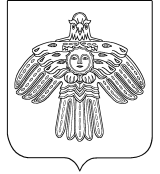                               Советсельского поселения«Нижний Турунъю»            Стоимость имущества                Ставка налогадо 300 тыс. рублей(включительно)                0.099 процентаот 300 тыс. рублей до 500 тыс. рублей(включительно)                0.299 процентасвыше  500 тыс. рублей                 0,5 процента